UČNI LIST - STARI VEK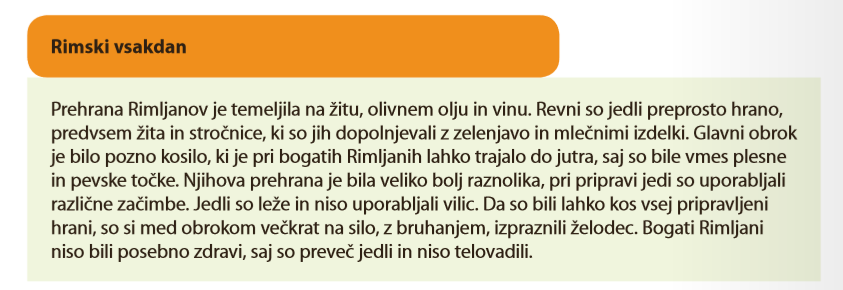 Preberi recept za sladico, ki so jo imeli bogati Rimljani zelo radi.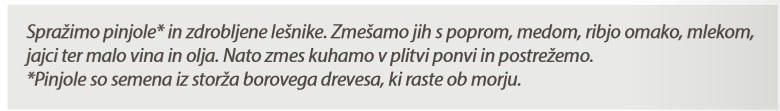 Kaj je v tem receptu za sladico nenavadno?Kakšne barve je po tvojem mnenju ta sladica?Kakšen okus ima po tvojem mnenju ta sladica?Na spletu poišči še kakšen podatek o prehrani revnejših Rimljanov.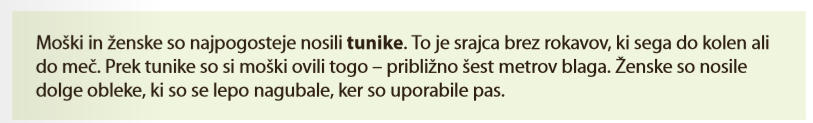 Oglej si sliko svobodnih Rimljanov in Rimljank.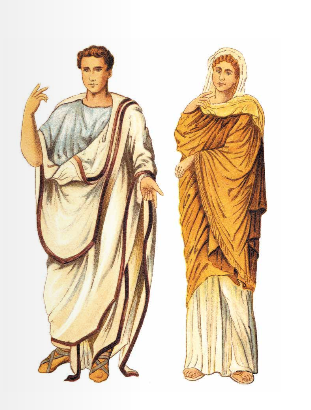 